МДОУ «Детский сад №42»Конспект  спортивного праздника«Если хочешь быть здоров - закаляйся!»(подготовительная группа)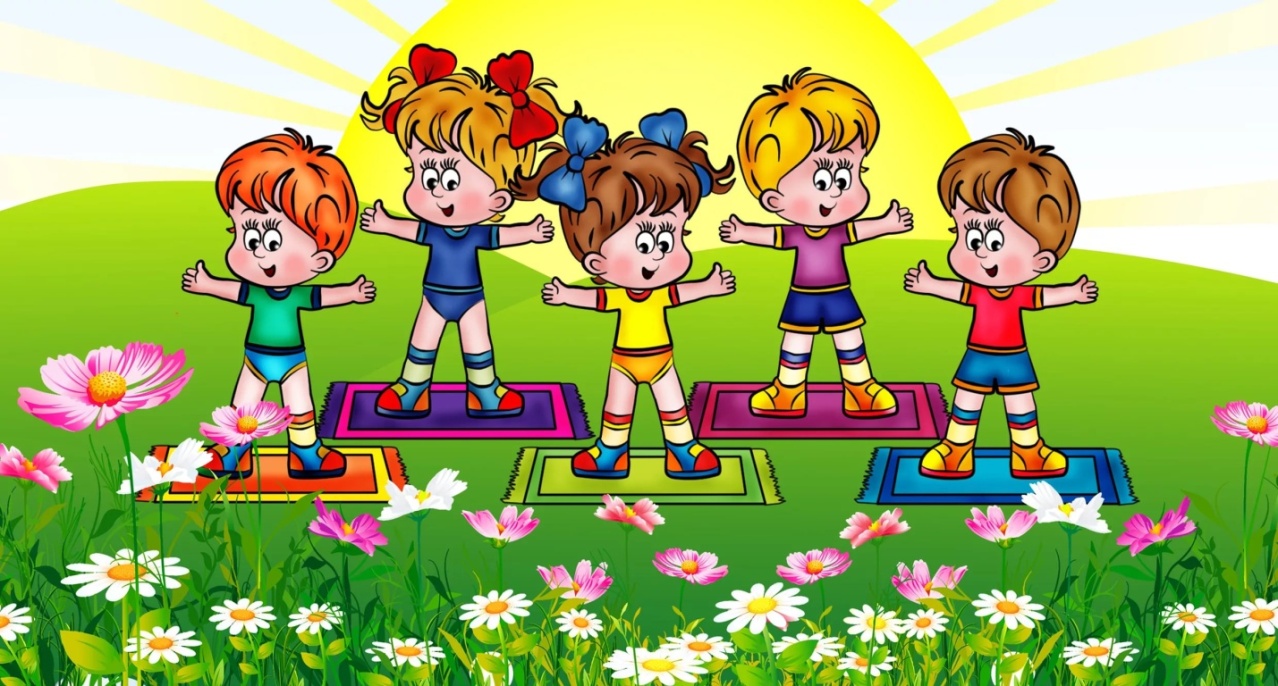 Провела: Стаматова Н.Р.Апрель 2016г.Цель : Пропаганда здорового образа жизни.Задачи:Продолжать укреплять здоровье детей, развивать физические качества.Формировать навыки сотрудничества друг с другом.Ход праздника.Ведущий: на спортивную площадкуПриглашаем всех сейчасПраздник спорта и здоровьяНачинается у нас.(Под спортивный марш входят в зал дети)Стихи.Вика:Чтоб расти и закалятьсяНе по дням, а по часамФизкультурой  заниматься,Заниматься надо нам.Алеша:Чтоб расти нам- сильными,Ловкими и смелыми,Ежедневно по утрамМы зарядку делаем.Влада:К солнцу руки поднимаем,Дружно, весело шагаем,Приседаем и встаемИ ничуть не устаем!Ведущий: в нашем празднике участвуют две команды:«Крепыши» и «здоровячки»(команды говорят свои приветствия)«Крепыши»Давайте спортом заниматься!Давайте будем закаляться,И руки мыть - не забыватьИ день здоровья отмечать.«Здоровячки»Навеки спорту верным бытьЗдоровье с юности хранитьНе плакать и не уныватьСоперников не обижать.Ведущий: ребята, а как вы понимаете, что такое здоровье? И что надо делать, чтобы быть здоровым?1.Делать утром зарядку обязательно.2.Мыть руки перед едой.3.Закаляться.4.Чистить зубы утром и вечером перед сном.5.Заниматься физкультурой и спортом.Ведущий: Вот мы сейчас и будем заниматься физкультурой, мы будем с вами соревноваться.А судить наши соревнования будет жюри в составе:1.Шабанова Валентина Николаевна.2.Кондратьева Ирина Николаевна.1конкурс:  Отгадай загадку.1.Две сестры летом зеленыК осени одна краснеет,Другая чернеет.(смородина)2.Сидит бабушка на грядках,Вся она в заплатках,А заплатку оторвешьЗаплачешь и уйдешь.(лук)3.Круглое,румяное,Я росту на веткеЛюбят меня детки.(яблоко)4.Кинешь в речку - не тонет,Бьешь о стенку -  не стонет,Будешь озимь кидать,Станет кверху летать. (мяч)5.Деревяные кони  по снегу скачут,В снег проваливаются. (лыжи)6.Этот конь не ест овса,Вместо ног 2 колеса.Сядь верхом и мчись на немТолько лучше правь рулем.(велосипед)7.Костяная спинка, жесткая щетинкаС мятной пастой дружит,Нам усердно служит.(зубная щетка)8.Лег в карман и караулит реву, плаксу и грязнулю,Им утрет потоки слез, не забудет и про нос .(платок)Еще одно правило для укрепления здоровья- это конечно же физкультура!Ребята в детском саду занимаются спортом.Каждая команда занимает свои места для начало эстафет.2 конкурс: эстафета «Пингвины»3 конкурс: «Кто быстрее передаст мяч»4 конкурс для родителей.Ведущий:А сейчас мне хочется пригласить тех, кто всегда приходит к нам на выручку, тех кто всегда является нашей поддержкой и опорой, кто любит нас и победителями и побежденными, тех кого и мы любим всей душой, больше всех на свете. Кто же это? Наши родители.Я предлагаю вам игру, в которой участвует две пары человек. Всем им я завяжу глаза.Одному участнику из каждой пары дам апельсин, другого посажу на стул перед первым. Нужно быстро почистить апельсин на дольки и по кусочку аккуратно скормить своего напарника. Та пара, которая выполнит задание быстрее победит.5 конкурс эстафета: «Кто быстрее принесет мешочек на голове и не уронит»6 конкурс: «Прыжки в мешке»7 конкурс для родителей.Я начну, а вы кончайте!Дружно хором отвечайте!-Холода не бойся, сам по пояс…(мойся)-Больной лечись, а здоров…(берегись)-В здоровом теле…(здоровый дух)-До свадьбы …(заживет)-Одна кожа да…(кости)-У кого что болит, тот о том и…(говорит)-Еле-еле душа в…(теле)-Пешком ходить -долго…(жить)-Солнце, воздух и вода…(наши верные друзья)-И смекалка нужна, и закалка…(важна)-Кто любит спорт, тот…(здоров и бодр)-Кто спортом занимается, тот силы…(набирается)-Здоровье дороже…(богатства)8 конкурс: «На болоте»Двум участникам дают по два листа бумаги. Они должны перейти через «болото» по «кочкам»-листам бумаги. Нужно положить лист на пол, встать на него двумя ногами, а другой лист положить впереди себя. Переступить на другой лист, обернуться, взять снова первый лист и положить впереди себя.9 конкурс: «Конкурс капитанов»Каждому ребенку привязать к лодыжке воздушный шарик. Правой ногой нужно наступить и лопнуть воздушный шарик противника.10 конкурс: «У кого останется меньше воздушных шариков»По команде начинаем перекидывать шарики другой команде. Побеждает та команда, на чьей половине останется меньше всего шариков.11 конкурс заключительный: «Перетягивание каната»Подвижная игра под музыку вместе с родителями «Ручку правую вперед, а потом ее назад…»Подведение итогов. Оценки жюри. Сладкие призы участникам праздника.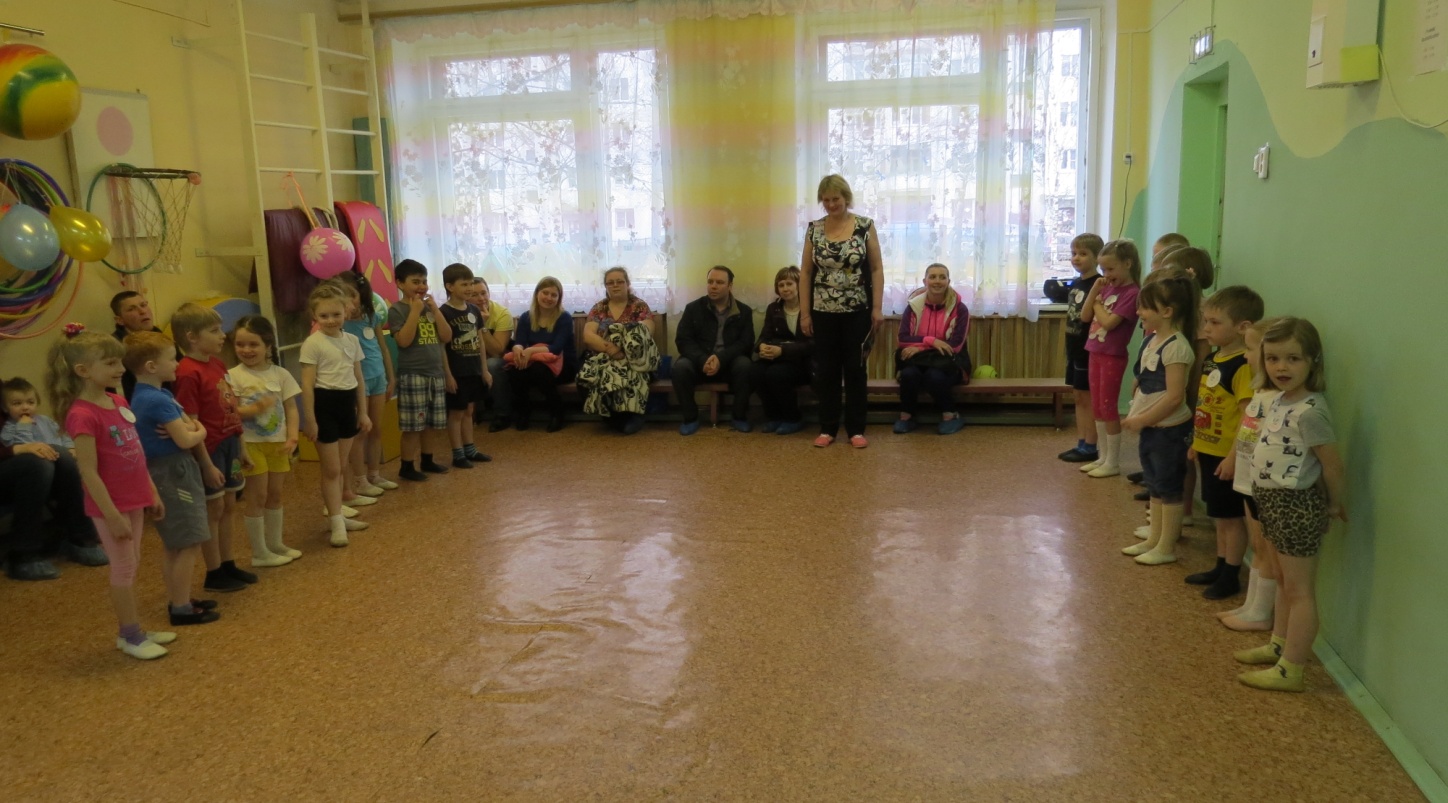 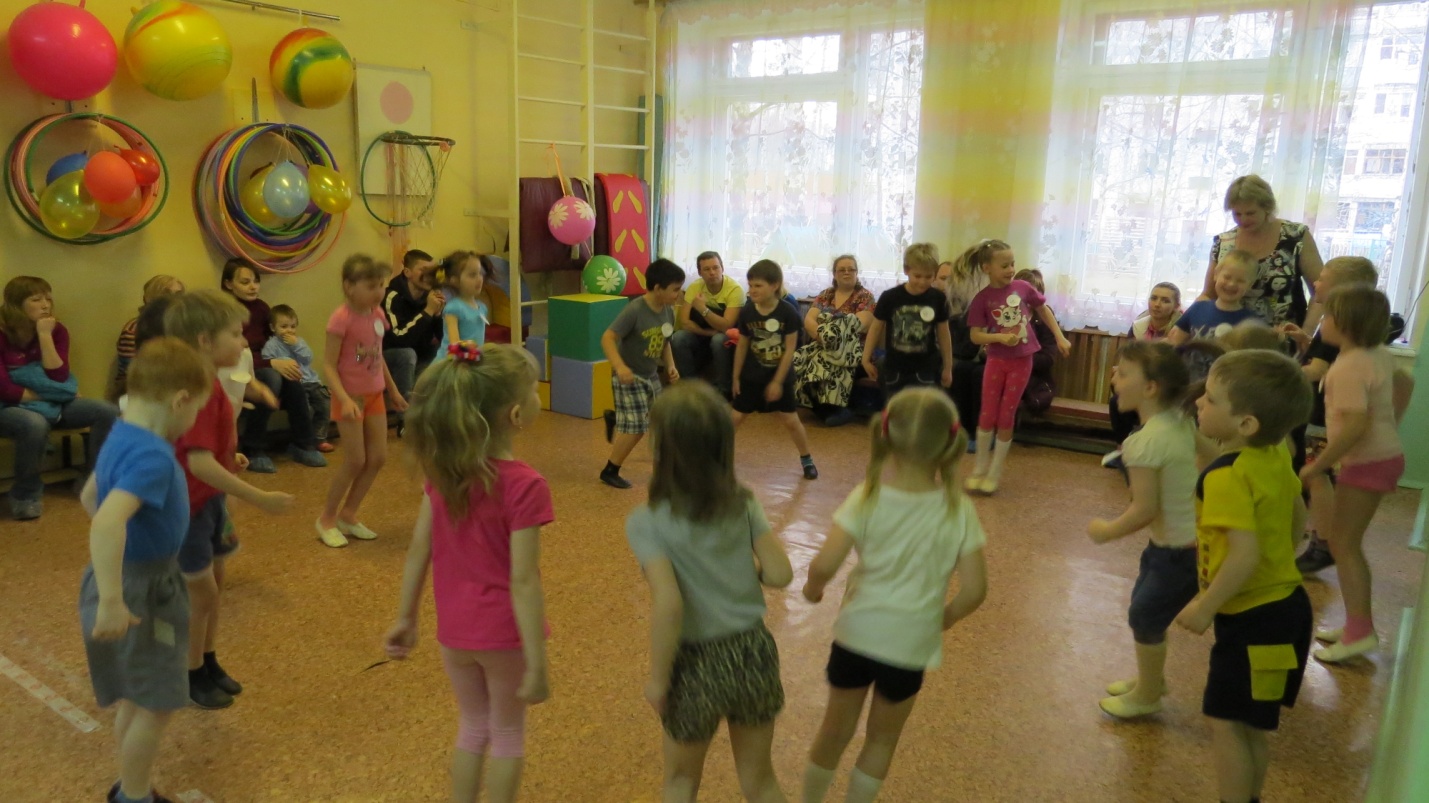 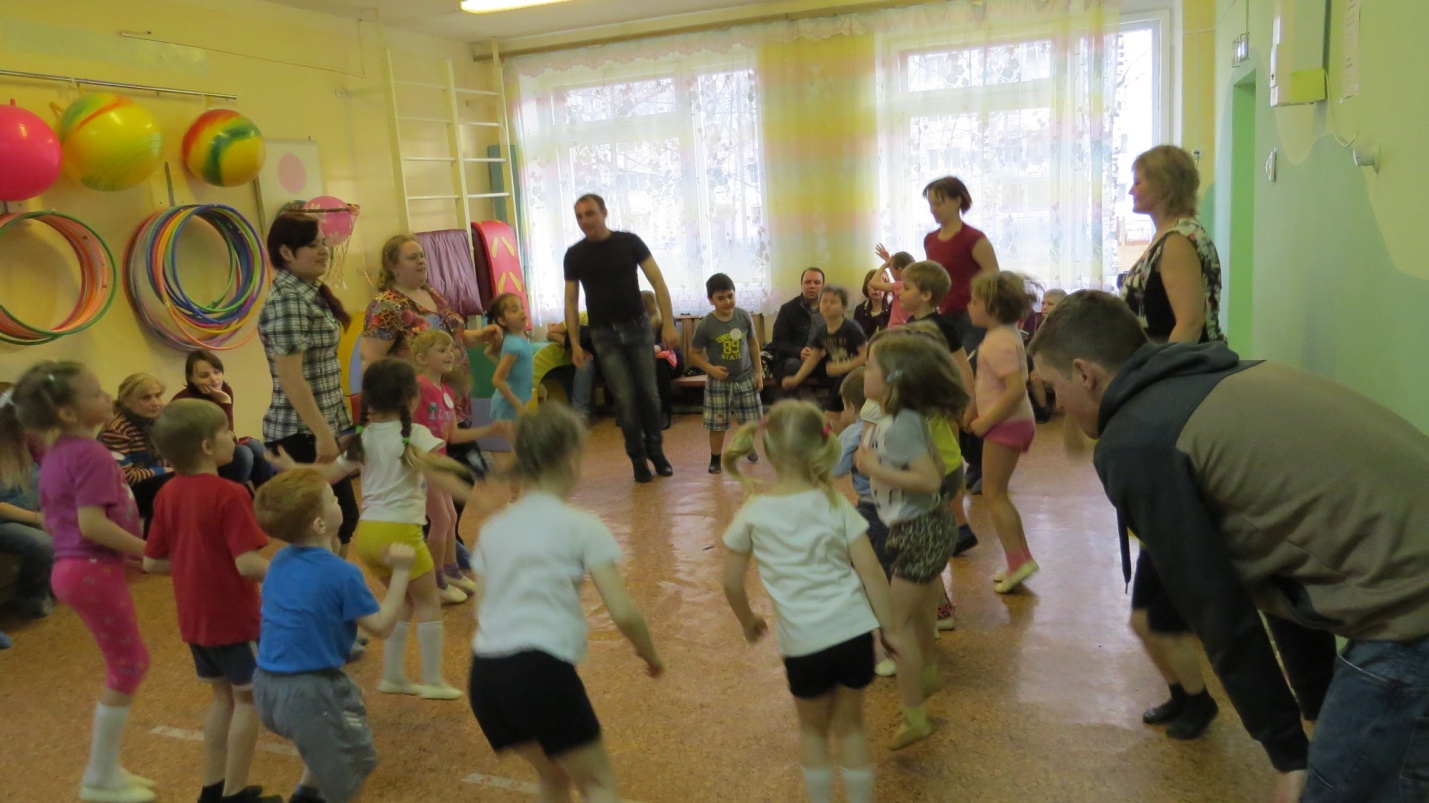 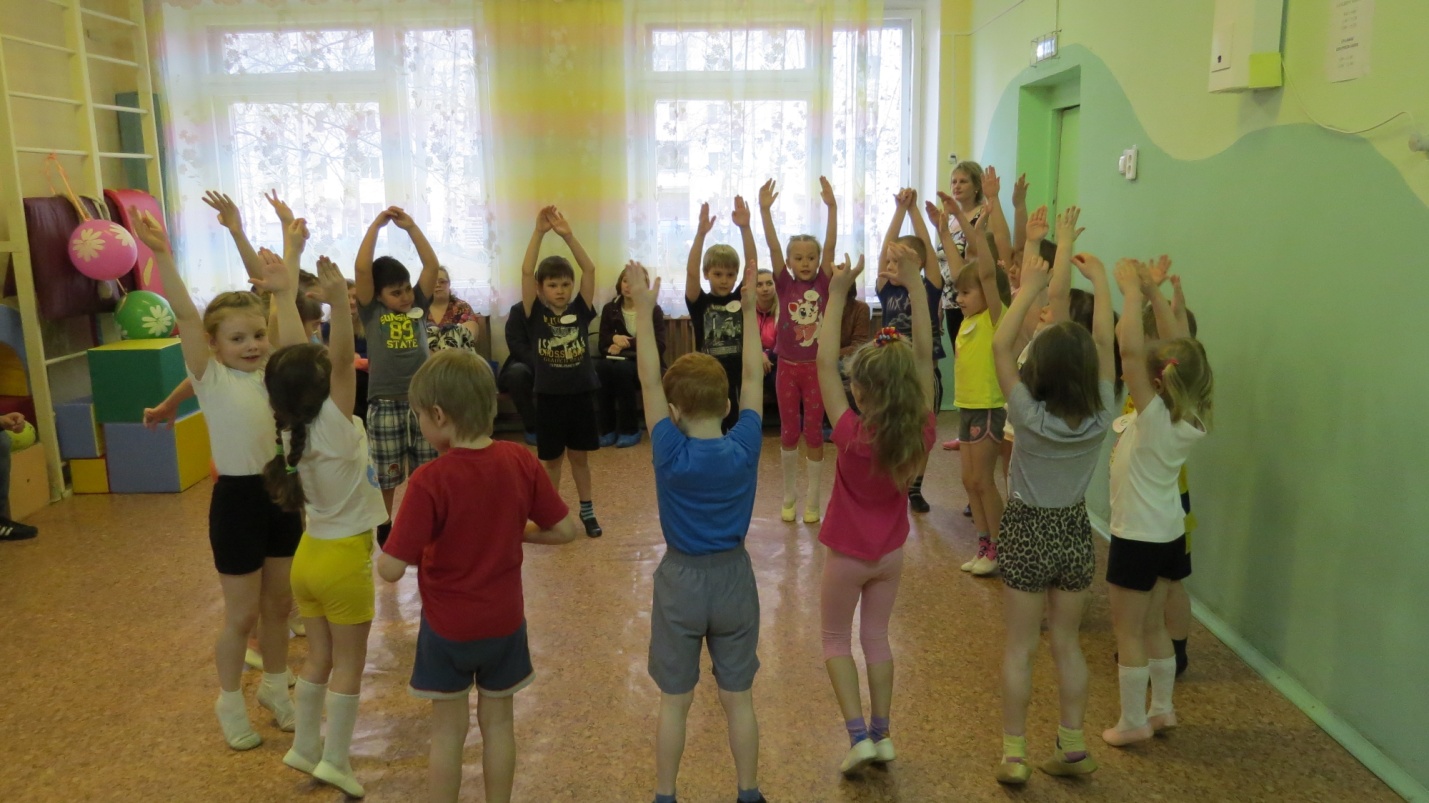 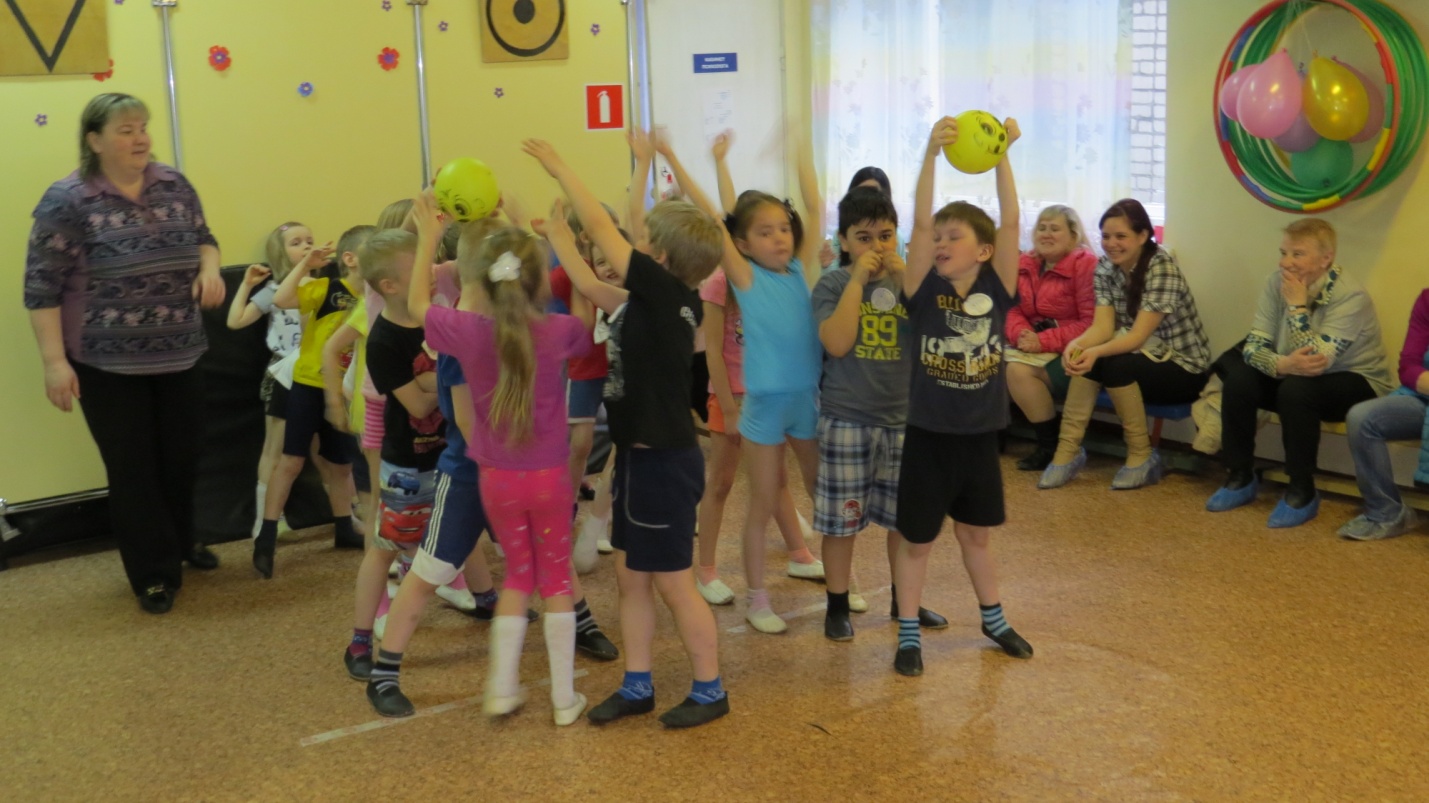 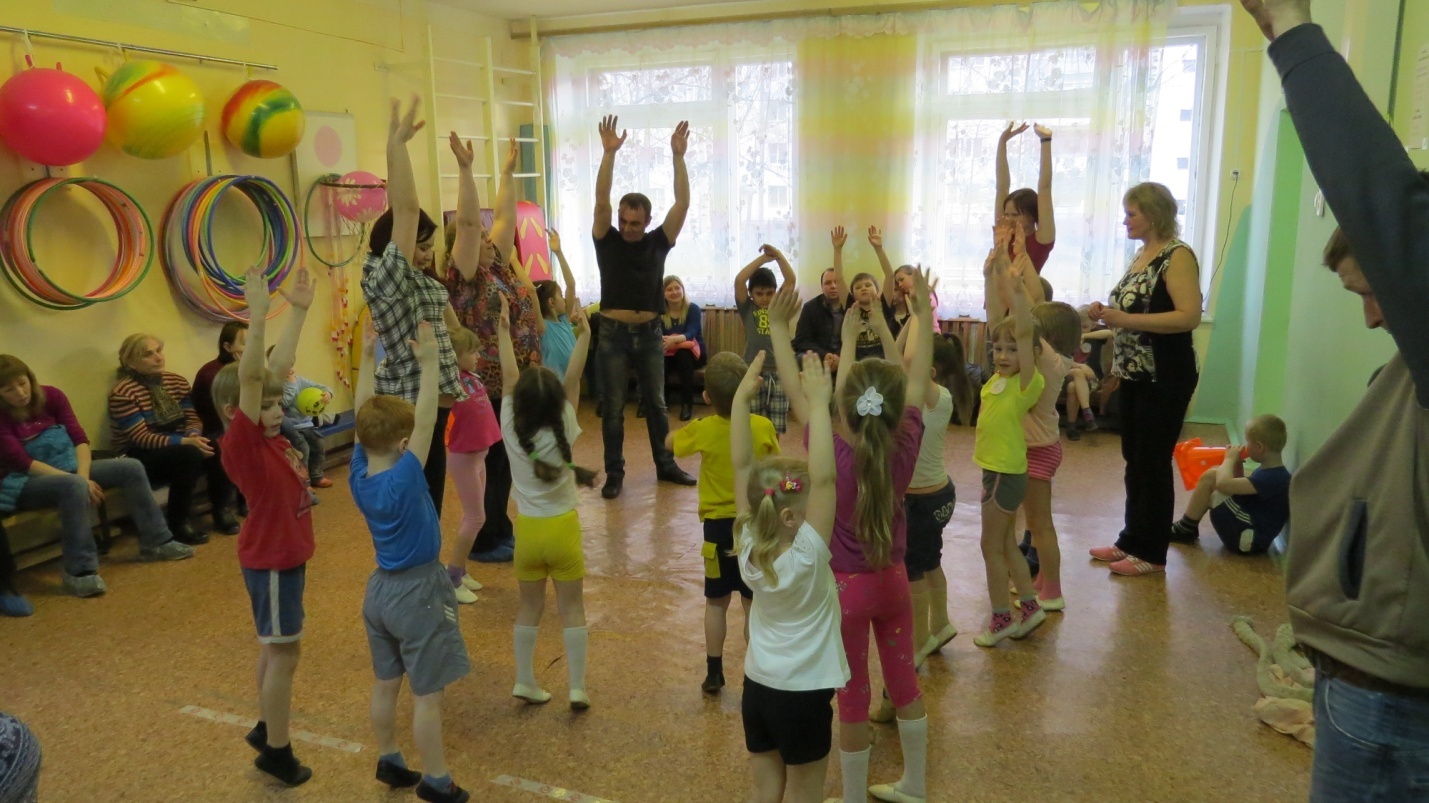 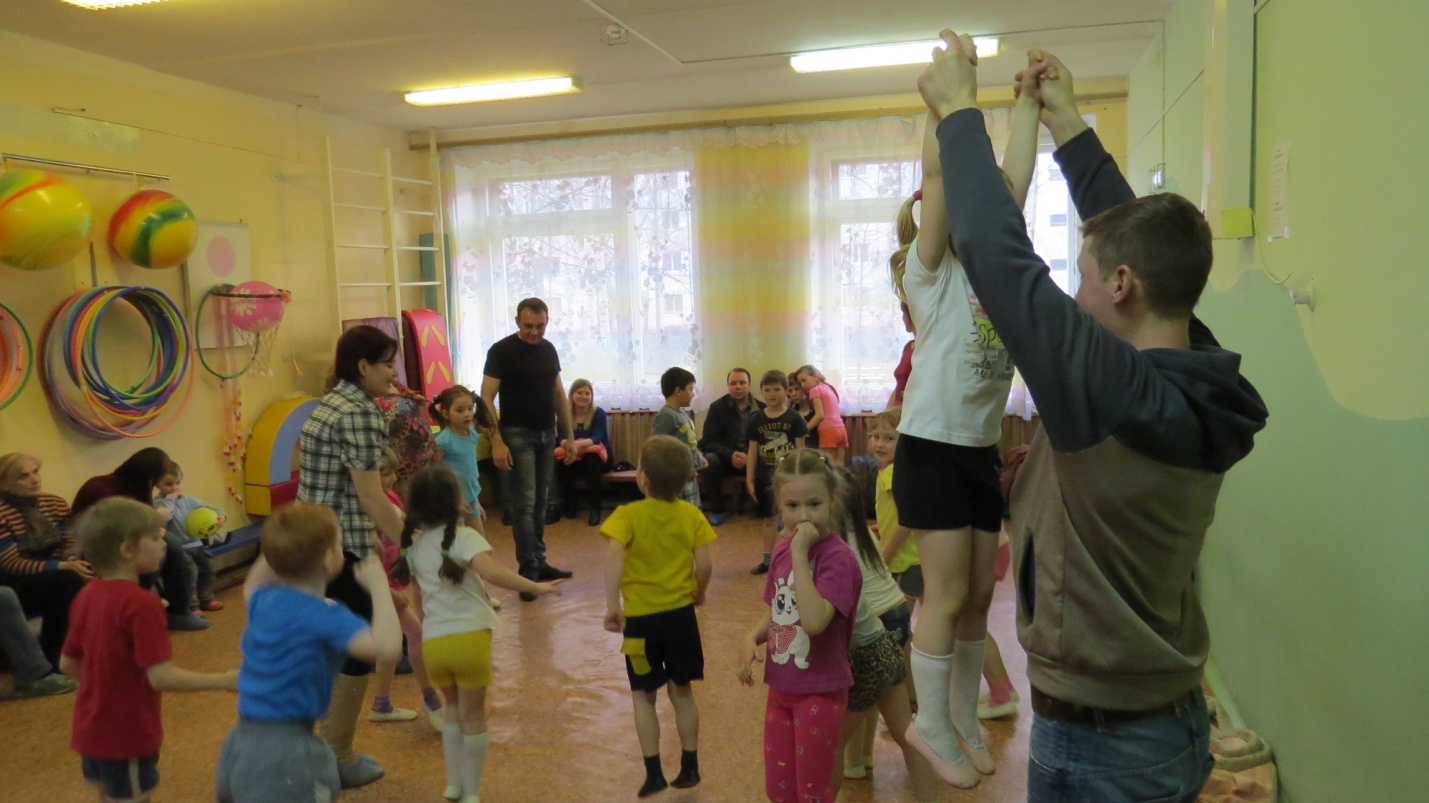 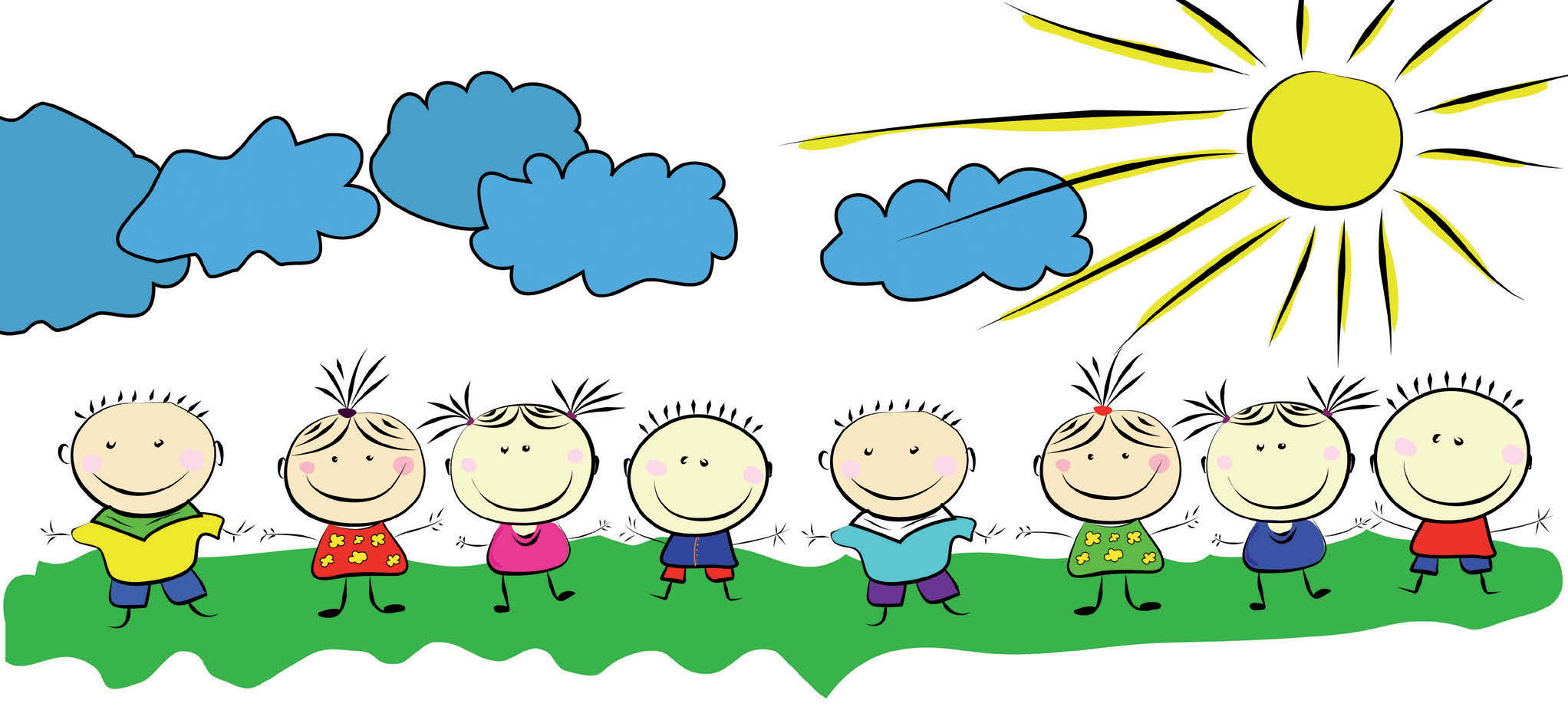 